Curriculum VitaeProfile___________________________________________________________Expert in designing and implementing corporate transformation processes to increase growth and improve organizational and leadership agility Many years of experience in managing divisions, large departments and consulting units in large corporationsDiplom-Kaufmann, MBA and PhD with international education and professional experience in Europe, Germany, USA and AsiaProfessional Experience2011 – today	Partner		TCI Transformation Consulting International GmbH, Mannheim, GermanyProjects (excerpt)Daimler AG: Optimizing Budgeting Processes, Cost Management, Portfolio development, Service Architecture, Operations and Development support conceptsDeutsche Telekom: Agile Transformation after Re-structuring, International Delivery Unit (Stream Lead Life Cycle Management processes and Organization Change Management)Telecolumbus: B2B Stream-Lead, Post-merger Integration, BSS MigrationNextiarONE: Design and implementation of a Project Management Office (PMO), incl. Bid- and Claim-ManagementE.On / T-Systems: Sub stream lead Business Support Systems (BSS), Transition & Transformation, responsible for business process design & implementation (Service Order Management), Catalogue, and Billing with 6 direct reports_____________________________________________________________2013 – 2015	Vice President Carrier Solutions | Member of Executive Team		TELES AG, Berlin, GermanyHead of business unit (21 FTE in SW-development, customer service and project management, pre-sales; C4 solutions for carriers)Profit and Loss responsibility with approx. 4.2 mil.€ in revenues Portfolio includes network infrastructure solutions as well as network interconnection solutions_____________________________________________________________2008 - 2011	Partner		Transformation Consulting Group, St. Gallen (CH) and Munich, GermanyResponsible for the acquisition and delivery of change management projectsCo-author of talent management studyProjects in utility and finance industry		_____________________________________________________________2007 - 2008	Director Regional Management of Managed Services Germany		Siemens Enterprise Communications GmbH & Co. KG, Munich, GermanyResponsible for the coordination of the German sales regions Sales Push project (increase of +42% to 50 mil.€ in revenues)Designed and published Managed Services sales and financial handbook on how to sell and operate managed services for sales staff5 direct reports to support ca. 40 regional local Managed Services representativesExecution of customer developing plan including coaching of sales staff Monitoring of delivery projects, business processes, roles and responsibilities incl. escalation procedureClose coordination of the further development of the Managed Services Portfolio with HeadquartersResponsible for executing project to improve contract profitabilityDevelopment and implementation of Managed Services trainings for all sales managers in Germany (+200) Marketing communications: Speaker at several external events  (e.g. CeBit, Bitkom) and Live Video Webcast with customers (e.g. Heidelberger Druck, Argillon), published articles in periodicals on Managed Services (e.g. Next Generation Outsourcing, Unified Communication)__________________________________________________________2003 - 2006	Business Development Executive (BDE)IBM Deutschland GmbH, Strategic Outsourcing, Public Sector, Market screening, identification, development and qualification of large innovative service opportunities in the Public, Logistics and Pharma Sector Developed and executed new sales strategy aimed at generating new business with public private partnership (PPP) concepts in state / local governments / administrations.Responsible BDE for the BOSNet tender (new wireless network for the German police, together with Vodafone), approx. € 220 mil IBM share in 2006 including internal and external coordination of partners (e.g. legal, pricing, suppliers, consultants)Successfully created new customer base and developed new projects (e.g. food trace, approx. € 150 mil IBM share)Responsible for marketing communication, e.g. representing IBM at various external events (CeBit, Bitkom, American Chamber of Commerce) ___________________________________________________________1996 - 2003	Executive Manager and Management ConsultantSiemens Business Services GmbH & Co OHG, Consulting Dept., Munich, GermanySiemens AG, Information & Communications NetworksResponsible for the global sales of Outtasking / Outsourcing services.Responsible for € 22.5 mil Revenue, € 75.0 mil Revenue € (Plan),Revenue growth 25% and cost decrease 10%.4 direct reports (Department Heads) and approx. 130 employeesManagement of 4 departments (Remote Network Management Operations, Project Management, Smart Home, and Business Development) Managing the current operating Business selling of services to global carrierLed the global INS Project (Integrated Network Services) aimed at fostering the value add service business in the telecom carrier and enterprise sectorResponsible for approx. € 2 mil Revenue and up to 15 direct reportsHead of CRM Practice and Business Management Telecommunications Industry (responsible for the acquisition, development and delivery of consulting projects.Founder of Change Management and Outsourcing Consulting practice. Head of Partner Management (Initiating and Implementing of Co operations with renowned Management Consulting firms)1996 – 1996	Senior Consultant		Radermacher & Partner, Headquarter, Munich, Germany		Building a new consulting practice in the field of telecommunications_____________________________________________________________________1991 - 1996	Senior Consultant und Project ManagerCSC Computer Sciences GmbH, Munich, GermanyResponsible for € 1.3 mil. € Project Budget People management up to 6 Employees in various projectDelivered Business Reengineering projects in the telecommunications industry Project manager in Asia (billing solution) and implementation of an finance software at CSC in Responsible delivery of projects in the field of business process re-engineering, -design and process costSupported founding the outsourcing unit of CSC in Germany and was appointed finance manager with full financial authority (Bank- u. Handlungsvollmacht)___________________________________________________________1989 - 1991	Management Consultant		Digital Equipment GmbH, Headquarter Munich, GermanyDevelopment of consultative sales methodologies to support sales and account teams to improve and enhance current sales strategies (Integration of Strategy and Technology)Supporting of key account managers and pre sales support__________________________________________________________________________________TrainingsRegular participation in seminars on process consulting e.g. organizational change management, conflict management, group dynamics, and effective communicationsFinance for Executives; ACE = Achieving Finance and Controlling Excellence ProgramNegotiating Skills II (Huthwaite), Leading@IBM, Internal Marketing, CxO Sales Enablement – Selling to C-Level Executives______________________________________________________________________Education	2009 - 2016	Doctor of Philosophy (PhD) | University of Innsbruck, Austria1986 - 1988	Master of Business Administration (MBA) | University of Vermont, USA1980 - 1986	Diplom-Kaufmann | 	Universität Dortmund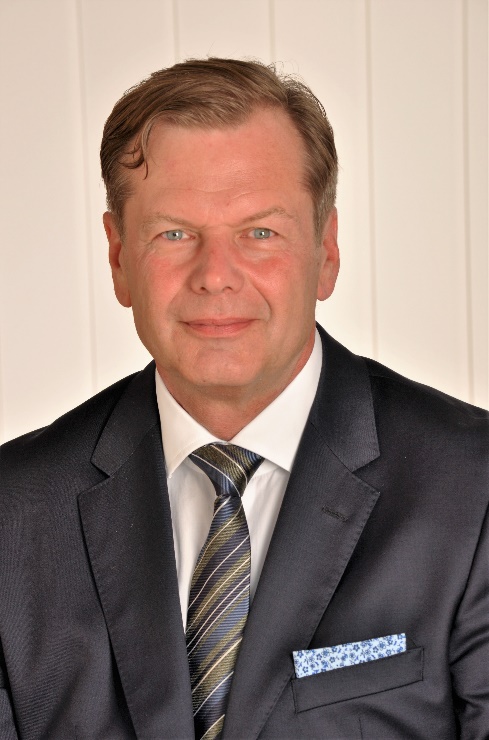 